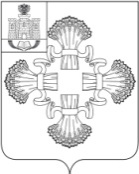                                  УПРАВЛЕНИЕ ОБРАЗОВАНИЯ                                   администрации города Мценска                                            Орловской области                                                    ПРИКАЗ                         28.10. 2013 г.                         №272     О проведении  муниципального этапа Всероссийской олимпиады школьников     В соответствии с   приказом Департамента образования, молодежной политики и спорта Орловской области от 10.09.2013 года №1594 «О проведении муниципального этапа Всероссийской олимпиады  школьников  по общеобразовательным предметам в 2013/2014 учебном году»,  Положением о Всероссийской олимпиаде школьников  (приказ Министерства образования и науки  Российской Федерации от 2 декабря 2009года  № 695)                                                  ПРИКАЗЫВАЮ: Провести  предметные городские  олимпиады с 15.11. 2013 г.  по 29.11.2013 г. (приложение).Утвердить оргкомитет по подготовке и проведению городских олимпиад:                Макаров Д.А.- начальник управления образования, председатель оргкомитета;                Крючков Ю.В.- начальник отдела управления образования;                Ширяева Т.Г.- главный специалист управления образования;                Марфина Л.П.- главный  специалист управления образования;                Азарова Н.В.- ведущий специалист управления образования;                Игнатушкина Т.И.- ведущий специалист управления образования;                Забродская Н.Е.- главный специалист управления образования.	3. На период проведения олимпиад утвердить состав жюри олимпиад по предметам:                 Русский язык                         Марфина Л.П.- председатель                                                      Члены жюри:Мамедова Е.Г., МБОУ- Средняя  школа №1Сырбу Е.И., МБОУ- Средняя  школа №2Родина Н.Б. – МБОУ- средняя школа №3 Дмитриева Л.Б., МБОУ- Лицей №5                                Савушкина Н.В., МБОУ- Средняя  школа №7                      Кольякова Е.Л., МБОУ- Средняя  школа №8                  7.   Стефанова И.Ю., МБОУ- Средняя  школа №98.   Артемова Е.В., МБОУ- гимназия9 . Левченко О.В., МБОУ- гимназияЛитература			                                                         Марфина Л.П.- председатель		               Члены жюри:Шматова Г.Н.- МБОУ – Средняя школа №1Камышева Л.Н.-  МБОУ – Средняя  школа №1Макарова С.Н.- МБОУ- Средняя  школа №4Мальцева С.Н. -  МБОУ –  Лицей №5                                   Ситнова В.Е. -  МБОУ – Средняя  школа №7                      6.   Жирякова Е.Л.- МБОУ – Средняя  школа №8                                   7.   Крымова О.В.-  МБОУ – Средняя  школа №98.  Мясищева И.Г.- МБОУ- Средняя школа №99.  Кондаурова Т.И.- МБОУ – гимназия     		Математика                                                        Забродская Н.Е.- председатель                             Члены жюри:                                                                       1.  Копылова Л.С. -  МБОУ – Средняя школа №.1                                       2.  Протасова Т.В. -  МБОУ – Средняя  школа № 23.  Сорокина  С.А. -  МБОУ – Средняя  школа № 3                                4.  Афонина О.И. - МБОУ – Средняя  школа №  4                           5.  Шилина И.А. -  МБОУ –  Лицей №5                                       6.  Локоткова Н.В. - МБОУ – Средняя  школа №77.  Черепанова В.С. -  МБОУ – Средняя  школа № 8                                    8.   Капина Г.Н. -  МБОУ – Средняя школа №99.  Старостина Т.И. -  МБОУ – Средняя  школа №9      10. Майоров Ю.М. -  МБОУ –  гимназияФизика                                                               Крючков Ю.В.-председатель.                            Члены жюри: 	                                                                          Малышева В.П. - МБОУ – Средняя школа №1Волынец Н.И. - МБОУ – Средняя школа №2Силаев А.Н. - МБОУ – Средняя школа №.34.   Евсюкова Т.Д. - МБОУ – Средняя школа №4                               5.   Лазук О.Н.  - МБОУ – лицей №5                                                                  6.   Клейменова Н.Ю. - МБОУ – Средняя школа №9                           7.   Волошина Г.С. - МБОУ – гимназия                      Химия                                                               Азарова Н.В. -председатель                                            Члены жюри:1.   Зайцева Г.В. - МБОУ – Средняя  школа № 1                                                             	2.   Черенкова Н.Н - МБОУ – Средняя школа №.23.   Караваева М.Е. - МБОУ – средняя школа №3                                4.   Кабакова Т.А. - МБОУ- Средняя школа №4      5.   Булгакова И.Л. - МБОУ – Лицей №.5      6.  Савельева Л.В. - МБОУ – Средняя школа№77.   Силаева И.А. - МБОУ – Средняя школа №8                            8.  Крушельницкая И.А. - МБОУ – Средняя школа№9       9.  Ланина С.В. - МБОУ – гимназия                                                                 Биология                                                              Игнатушкина Т.И. - председатель			Члены жюри: 	                                                                 Шуллерт О.А. - МБОУ – Средняя школа №1Гончарова Н.В -  МБОУ – Средняя школа№4                                      3.   Музалева Р.З. - МБОУ –  Лицей №5                                          4.   Леонтьева С.А - МБОУ – Средняя школа №7                                        5.   Маркина Н.А. - МБОУ – Средняя школа №8                                      6.   Яшкина С.И. - МБОУ – Средняя школа №9                               7.   Илюнина Г.В. - МБОУ-гимназия                               Экология       Игнатушкина Т.И. - председатель                                      Члены жюри:Кудаланова Т.М. - МБОУ-Средняя школа№1Караваева М.Е. -  МБОУ-средняя  школа № 3Третьякова Г.Н. - МБОУ- Лицей № 5Виноградова Н.Ю. - МБОУ- Средняя   школа № 7Кондратьева Н.В. - МБОУ- Средняя  школа № 9      6.  Черхигова Г.В. -  МБОУ- гимназия      7.   Егорова А.Н.- МБОУ ДОД «ДЮЦ»                          ИсторияШиряева Т.Г. - председатель                         Члены жюри:                                                           Карасев С.Н. - МБОУ – Средняя школа №1Болясова Т.В. - МБОУ – Средняя  школа № 2                                 3.  Булгаков А.И. -  МБОУ – средняя школа №.3      4.  Чадерина Н.Ю МОУ – Средняя школа №.4                     5.  Швецова В.А. - МБОУ- Лицей №5      6.  Збинякова Е.И.. - МБОУ – Средняя школа №7      7.  Захарьев Д.Н. - МБОУ – Средняя  школа № 8                                   8.  Баркова С.С. - МБОУ – Средняя школа №.99.  Страхова Е.Ю. - МБОУ – Средняя  школа № 9                                 10.  Рыкшина Е.В. - МБОУ – гимназия                              ОбществознаниеШиряева Т.Г.- председательЧлены жюри:Соколова Л.А. -  МБОУ- Средняя школа №1Карасев С.Н.- МБОУ – Средняя  школа № 1Булгаков А.И. - МБОУ – Средняя  школа № 3Захаренко О.И. - МБОУ- Средняя школа №4 Швецова В.А.. - МБОУ- лицей №5Косарева И.И. - МБОУ – лицей № 5                              7.   Гусакова М.Б. - МБОУ- Средняя школа №78.  Филатова Н.В. - МБОУ- Средняя школа №9      9.  Михеева Н.М. - МБОУ –гимназия                         ПравоШиряева Т.Г.- председатель Члены жюри:    Лепина Ж.И. - МБОУ- Средняя школа №1Литвинова А.Б. -  МБОУ- средняя школа №3Гусакова М.Б. - МБОУ- Средняя  школа №74.   Косарева И.И - МБОУ- Лицей №55.  Страхова Е.Ю. - МБОУ- Средняя школа №96. Захаренко О.И. - МБОУ- Средняя школа №47. Филатова Н.В. - МБОУ- Средняя школа №9      8.  Михеева Н.М. - МБОУ – гимназияГеография                                                                      	Азарова Н.В. -председатель       Члены жюри:                                                                             Савельева Л.И.-  МБОУ- Средняя школа №1Бычкова О.И. - МБОУ- Средняя школа №2Евтягина Е.В. -  МБОУ- Средняя школа №3                         Пассова Р.Н.- МБОУ- Лицей №5           5.   Зайцева М.Н. - МБОУ- Средняя школа №7                                                  6.   Штин А.М. - МБОУ- Средняя школа №9                                               7.   Семенова Л.В. - МБОУ- гимназия                          Экономика Азарова Н.В. -председатель                                            Члены жюри: 	                                                                   Соловьева Т.В. - МБОУ- Средняя школа №1      2.   Горбатова Т.Ю. -  МБОУ- Средняя школа №43.   Дмитриева О.В. - МБОУ- Лицей №54.   Варова Е.А. - МБОУ- Средняя школа №7              5.  Константинова Н.В. -  МБОУ- Средняя школа №9                                   ИнформатикаЗабродская Н.Е. - председательЧлены жюри: 	                                                                 	 1.  Борисова Е.В. -  МБОУ- Средняя школа №12.  Чухрий Н.М. - МБОУ- Средняя школа №33.  Дохликова Т.Л. - МБОУ- Средняя школа №44.  Громанова Е.А. -МБОУ- Средняя школа №55.  Анненков В.В. - МБОУ- Средняя школа №76.  Потапова С.И. - МБОУ- Средняя школа №87.  Кузин Е.В. - МБОУ- Средняя школа №9 8.  Маховых А.А. - МБОУ – гимназия                Иностранный языкАнглийский язык Ширяева Т.Г. – председательЧлены жюри: 		1.   Зубкова С.В. - МБОУ- Средняя школа №12.   Решетняк Е.А.-  МБОУ- Средняя школа №2       3.   Мельникова И.Е. - МБОУ- Средняя школа №44.   Зимина Т.А. - МБОУ – Лицей № 55.   Пикурова З.В. - МБОУ- Средняя школа №76.   Мадемова Д.Т. - МБОУ- Средняя школа №87.   Сухотеплова Н.В.-  МБОУ- Средняя школа №98.  Майорова Л.Н. -  МБОУ- гимназияФранцузский языкШиряева Т.Г. – председатель                            Члены жюри:                                                                              1.  Тютюннник  В.Н.-  МБОУ- Средняя школа №12.  Евсеева О.Н. - МБОУ – лицей № 53.  Торгачева Г.А. - МБОУ – школа № 74.  Забанова Л.И. - МБОУ- Средняя школа №8 5.  Ливенцова Н.Н. - МБОУ- Средняя школа №96.  Самохина И.С. - МБОУ– гимназияНемецкий язык:Ширяева Т.Г. – председательЧлены жюри: 	                                                                          1.   Потапова Н.И. - МБОУ- Средняя школа №12.   Горелова Т.А. - МБОУ – Лицей № 53.   Юркова Е.В. - МБОУ- Средняя школа №7                                                                                  4.   Меркулова И. Е.- МБОУ- Средняя школа №9Физическая культураКрючков Ю.В. -председательЧлены жюри                                                                             1.   Распопов П.А.- начальник отдела по работе с молодежью и спорту администрации города Мценска (по согласованию)2.   Якушев В.И.- директор МБОУ ДОД « ДЮСШ»      3.   Семенова О.В. – зам. директора МБОУ ДОД « ДЮСШ»4.   Баканов А.В. – тренер-преподаватель МБОУ ДОД « ДЮСШ»5.   Поздняк И.А.  – тренер-преподаватель МБОУ ДОД « ДЮСШ»6.   Анкин А.С. – зам. директора МБОУ- Средняя школа №9ТехнологияИгнатушкина Т.И..- председательКрючков Ю.В. - председательЧлены жюри:1.  Кузина Н.Л. -  МБОУ- Средняя школа №12.  Старых О.В. - МБОУ- Средняя школа №2      3.  Савина Н.И. - МБОУ- Средняя школа №4       4.  Данилова С.И. - МБОУ- лицей №55.  Висицкая Л.В. - МБОУ- Средняя школа №76.  Дозорова О.Ю. - МБОУ- Средняя школа №87.  Тимоничева Л.В. - МБОУ- Средняя школа №9      8.  Бочарникова Н.А.- МБОУ-гимназия      9.  Самойлова Т.В. – МБОУ-СОШ №410. Демин Е.П. - МБОУ- лицей №511. Шилин В.В. - МБОУ- Средняя школа №7МХКИгнатушкина Т.И.-председатель1.  Сухорукова В.Г. - МБОУ- Средняя школа №12.  Колесник С.В.- МБОУ- Средняя школа №23.  Заболотная Н.В.- МБОУ- Средняя школа №44.  Бондарева Л.В.- МБОУ-Лицей №55.  Власова Т.Н. - МБОУ- Средняя школа №76.  Кольякова Е.Л - МБОУ- Средняя школа №87.  Иванникова И.В. - МБОУ- Средняя школа №98.  Прокопова О.С. - МБОУ- гимназия4.  Руководителям общеобразовательных учреждений:4.1. Обеспечить  в соответствии с графиком проведения олимпиад явку участников, членов жюри и организаторов.4.2. Организовать для учащихся, участников городских олимпиад, завтраки в день их проведения. 4.3. Ответственность за жизнь и здоровье учащихся, участников городских олимпиад, возложить на руководителей команд.4.4. Заявки на участие в олимпиадах подать в электронном виде (laduopo@mail.ru) в управление образования до 06.11.2013 года.4.5.  Проектные работы по технологии сдать в управление образования (каб.65) до 20.11.2013 года.5.  Рассмотреть теоретическую часть проектов по технологии  21.11.2013 года в 14.00 в управлении образования (каб.65).6. Контроль за исполнением настоящего приказа возложить на ведущего специалиста управления образования Игнатушкину Т.И.Начальник управления                                                                                     Д.А.Макаров                                                                                       Приложение к приказу                                                                                       управления образования                                                                                       администрации города Мценска                                                                                       от   28.10.2013 г. №272                                                  Г Р А Ф И К                проведения муниципального этапа предметных олимпиад                                         в 2013/2014 учебном годуНачало всех олимпиад в 9.00.ПредметСОШ №1СОШ №4Лицей   №5       СОШ №7СОШ №9ГимназияЛитература15.11.13г.Математика15.11.13г.Право18.11.2013гГеография18.11.13г.Русский язык19.11.2013г.Экономика19.11.2013г.Физическая культура20-21.11.2013г.Иностранные языки25.11.2013г.Технология22.11.,25.11.2013г.(дев.)22.11.,25.11.2013г.(мал.)Обществознание26.11.2013г.Экология26.11.2013 г.Химия27.11.2013г.МХК27.11.2013г.Физика28.11.2013г.Биология28.11.2013г.Информатика29.11.2013г.История29.11.2013г.